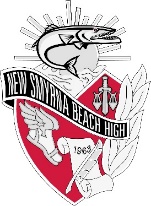 New Smyrna Beach High SchoolTimothy Merrick, Principal1015 Tenth Street, New Smyrna Beach, FL 32168386-424-2555   Fax 386-424-2505September 14, 2021,					Student: Parents,Volusia County Schools will be offering a unique opportunity for High School Seniors who have yet to earn a passing score on the FSA ELA and/or Algebra 1 EOC or obtain a concordant score using the ACT or SAT, to sit for an “in school ACT”  (ACT NCR) test administration. This special administration will allow students the potential to earn a concordant score needed for a standard high school diploma. Students who choose to use this “in school ACT” test option will only be permitted to use these scores as a concordant score for graduation purposes. The “in school ACT” test administration cannot be used for:Bright FuturesCollege AdmissionsScholarship OpportunitiesThe “In School ACT” test administration will occur on October 5-7, 2021.  The English test is October 5, the Math test is October 6th, and the Reading test is October 7thth.   If your student needs an FSA ELA score, they should attend the English and Reading testing.  If they need to meet both their ELA and Math graduation requirements, they should attend all three days of testing.  There is no cost to your student to take this test, however you must sign and return this letter to Deborah Croak, Testing Coordinator, as soon as possible.Thank you, Deborah CroakDeborah CroakNSBHS Testing CoordinatorYes, my student _________________________________________ will participate in the October ACT NCR test administration.  I understand these scores cannot be reported to colleges.Parent Signature: _____________________________________________________________